This list will help you prepare for your club visits. Customize it based on the needs of your clubs and the types of visits you’re making.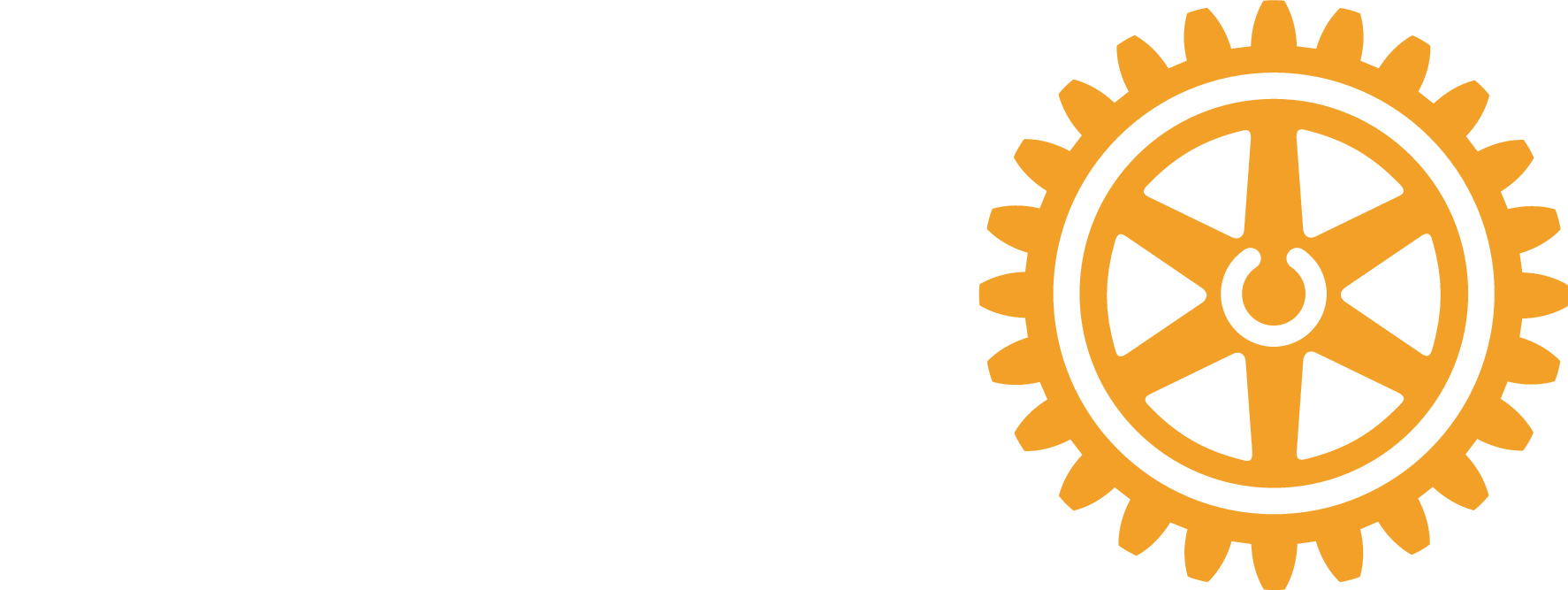 Before each club visitReview notes and action items from the last visit and communication with the president.Review the club’s goals, achievements, ratings, and comments in Rotary Club Central.Review reports on My Rotary to understand membership, Foundation contributions, and other trends related to the club.Read the club’s newsletters.See what the club is doing on social media.Ask your district governor for any other information to share with the club.Review:  Club Membership Profile; Club Fundraising Analysis.Add your own tasks:Prepare your remarks / message to the Club to be delivered on your visit.Club name _____________________________Reminders and Activities for ClubsNotesRecommendations